行動學習執行教案2.課程心智圖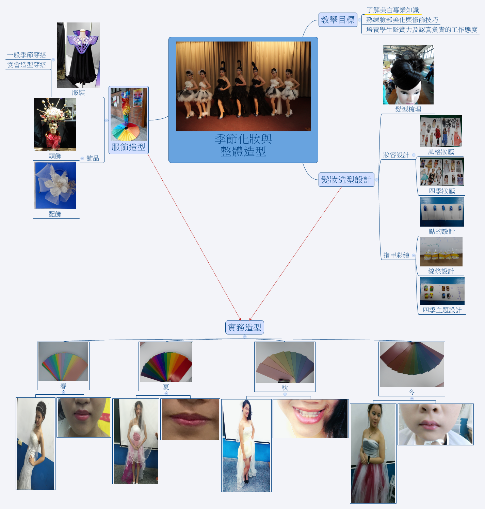 行動學習教學策略直接引導.實務影像學習法直接引導.實務影像學習法直接引導.實務影像學習法直接引導.實務影像學習法直接引導.實務影像學習法直接引導.實務影像學習法學科領域家政學群/時尚造型科/美顏家政學群/時尚造型科/美顏家政學群/時尚造型科/美顏家政學群/時尚造型科/美顏家政學群/時尚造型科/美顏家政學群/時尚造型科/美顏授課班級時尚造型科202班時尚造型科202班時尚造型科202班時尚造型科202班時尚造型科202班時尚造型科202班授課人數男 1人，女  35    人 男 1人，女  35    人 男 1人，女  35    人 男 1人，女  35    人 男 1人，女  35    人 男 1人，女  35    人 行動學習時程起：104年 3月2日～　迄：104年 4月 23日，共計 10節課起：104年 3月2日～　迄：104年 4月 23日，共計 10節課起：104年 3月2日～　迄：104年 4月 23日，共計 10節課起：104年 3月2日～　迄：104年 4月 23日，共計 10節課起：104年 3月2日～　迄：104年 4月 23日，共計 10節課起：104年 3月2日～　迄：104年 4月 23日，共計 10節課授課單元/主題季節化妝與整體造型季節化妝與整體造型季節化妝與整體造型季節化妝與整體造型季節化妝與整體造型季節化妝與整體造型教學方式講述說明、示範、實作演練講述說明、示範、實作演練講述說明、示範、實作演練講述說明、示範、實作演練講述說明、示範、實作演練講述說明、示範、實作演練資源/設備/書籍群組教室與設備、平板電腦、黑板、數位教學資源(色彩與化妝ppt.) 、美顏課本(啟英文化出版社)群組教室與設備、平板電腦、黑板、數位教學資源(色彩與化妝ppt.) 、美顏課本(啟英文化出版社)群組教室與設備、平板電腦、黑板、數位教學資源(色彩與化妝ppt.) 、美顏課本(啟英文化出版社)群組教室與設備、平板電腦、黑板、數位教學資源(色彩與化妝ppt.) 、美顏課本(啟英文化出版社)群組教室與設備、平板電腦、黑板、數位教學資源(色彩與化妝ppt.) 、美顏課本(啟英文化出版社)群組教室與設備、平板電腦、黑板、數位教學資源(色彩與化妝ppt.) 、美顏課本(啟英文化出版社)教學評量實務作品呈現、影音檔、圖像檔、線上問答、線上互評、書面報告實務作品呈現、影音檔、圖像檔、線上問答、線上互評、書面報告實務作品呈現、影音檔、圖像檔、線上問答、線上互評、書面報告實務作品呈現、影音檔、圖像檔、線上問答、線上互評、書面報告實務作品呈現、影音檔、圖像檔、線上問答、線上互評、書面報告實務作品呈現、影音檔、圖像檔、線上問答、線上互評、書面報告教學總時間(分)500分鐘500分鐘500分鐘500分鐘500分鐘500分鐘教學目標1.認知方面:  (1) 了解造型的原理.原則             (2) 了解各項彩粧修飾重點2.技能方面:  (1)能設計出符合時間.地點.場合的造型             (2)能操作出符合時間.地點.場合的造型3.情意方面:  (1)增進學生美感的養成         (2)培育學生有欣賞能力及能運用於生活與工作中1.認知方面:  (1) 了解造型的原理.原則             (2) 了解各項彩粧修飾重點2.技能方面:  (1)能設計出符合時間.地點.場合的造型             (2)能操作出符合時間.地點.場合的造型3.情意方面:  (1)增進學生美感的養成         (2)培育學生有欣賞能力及能運用於生活與工作中1.認知方面:  (1) 了解造型的原理.原則             (2) 了解各項彩粧修飾重點2.技能方面:  (1)能設計出符合時間.地點.場合的造型             (2)能操作出符合時間.地點.場合的造型3.情意方面:  (1)增進學生美感的養成         (2)培育學生有欣賞能力及能運用於生活與工作中1.認知方面:  (1) 了解造型的原理.原則             (2) 了解各項彩粧修飾重點2.技能方面:  (1)能設計出符合時間.地點.場合的造型             (2)能操作出符合時間.地點.場合的造型3.情意方面:  (1)增進學生美感的養成         (2)培育學生有欣賞能力及能運用於生活與工作中1.認知方面:  (1) 了解造型的原理.原則             (2) 了解各項彩粧修飾重點2.技能方面:  (1)能設計出符合時間.地點.場合的造型             (2)能操作出符合時間.地點.場合的造型3.情意方面:  (1)增進學生美感的養成         (2)培育學生有欣賞能力及能運用於生活與工作中1.認知方面:  (1) 了解造型的原理.原則             (2) 了解各項彩粧修飾重點2.技能方面:  (1)能設計出符合時間.地點.場合的造型             (2)能操作出符合時間.地點.場合的造型3.情意方面:  (1)增進學生美感的養成         (2)培育學生有欣賞能力及能運用於生活與工作中教學事件教學目標教學活動教材行動學習工具教學評量時間(分)引起注意並引發學生學習動機□認知□技能█情意造型參考整體造型影片與照片█投影機█麥克風█E化講桌□行動載具能欣賞他人作品10宣告學習目標□認知□技能█情意參考學長姊作作品影片書面報告造型書籍█投影機█麥克風█E化講桌--:□行動載具能欣賞他人作品能分析作品優缺10刺激先備學習回憶能將季節色彩與服飾.髮妝造型的搭配與連結█認知□技能█情意配合新課程內容喚起舊記憶及先備知識--利用學生曾對四季色彩之觀察與經驗,透過手機、平板電腦聯網搜尋符合季節性適合之服飾與髮妝顏色的搭配造型美顏課本電子書█投影機█麥克風█E化講桌█行動載具書面報告（能製作符合季節性之整體造型搭配）20呈現新教材█認知█技能█情意X-mind 應用與造型心智圖製作X-mind.Free-mind軟體下載□投影機█麥克風□E化講桌█行動載具書面報告（能製作整體造型心智圖）60能實務操作妝髮與服飾造型█認知█技能█情意讓學生學習--化妝成果展現與飾品及服裝造型--藉由收集合適合季節服飾與妝髮色彩的搭配,先行在紙上設計符合季節性的宴會整體造型(包括頭飾.頭紗.髮.妝.指甲與服裝)，學生可以學習色彩配置及真人實務操作,透過練習操作與回饋互評,修正改善實務作品品質色鉛筆紙圖彩妝用品網紗.珠飾縫紉用具□投影機□麥克風□E化講桌█行動載具實務作品呈現(真人實作、紙妝、服飾造型、甲片造型設計)圖像檔書面報告300能操作運用不同媒材與工具□認知□技能█情意學生學習不同媒材的使用技巧--利用手機、平板電腦 、相機..等設備,透過實務操作過程的錄影、取景、拍照…..等,呈現季節性整體造型教科書群組教室與設備妝髮影片.照片（學生課後利用時間再重新編輯、剪接）█投影機□麥克風█E化講桌█行動載具影音檔圖像檔50能正確表現學習成果與評量█認知█技能█情意整合各組製成影片照片供學生相互點選互評學習成果評量表設計█投影機█麥克風█E化講桌█行動載具能欣賞他人作品能分析作品優缺能線上評量問答40能學習回饋與心得分享□認知□技能█情意利用學生相互觀摩所製作的影片、作品，讓學生可以檢視自我作品，並了解自己操作流程之優缺,並於課堂上分享學習過程與心得。輕鬆舒服的情境█投影機█麥克風█E化講桌█行動載具心智圖學習心得分享10參考資源造型原理(龍騰文化)時尚新娘整體造型與實務(台科大) 時尚新娘整體造型彩妝畫(全華) 新娘創意造型(群英) 化妝造型設計(儒林)藝術指甲(群英)配飾製作(全華)新芭比博覽會(貓頭鷹)造型原理(龍騰文化)時尚新娘整體造型與實務(台科大) 時尚新娘整體造型彩妝畫(全華) 新娘創意造型(群英) 化妝造型設計(儒林)藝術指甲(群英)配飾製作(全華)新芭比博覽會(貓頭鷹)造型原理(龍騰文化)時尚新娘整體造型與實務(台科大) 時尚新娘整體造型彩妝畫(全華) 新娘創意造型(群英) 化妝造型設計(儒林)藝術指甲(群英)配飾製作(全華)新芭比博覽會(貓頭鷹)造型原理(龍騰文化)時尚新娘整體造型與實務(台科大) 時尚新娘整體造型彩妝畫(全華) 新娘創意造型(群英) 化妝造型設計(儒林)藝術指甲(群英)配飾製作(全華)新芭比博覽會(貓頭鷹)造型原理(龍騰文化)時尚新娘整體造型與實務(台科大) 時尚新娘整體造型彩妝畫(全華) 新娘創意造型(群英) 化妝造型設計(儒林)藝術指甲(群英)配飾製作(全華)新芭比博覽會(貓頭鷹)造型原理(龍騰文化)時尚新娘整體造型與實務(台科大) 時尚新娘整體造型彩妝畫(全華) 新娘創意造型(群英) 化妝造型設計(儒林)藝術指甲(群英)配飾製作(全華)新芭比博覽會(貓頭鷹)